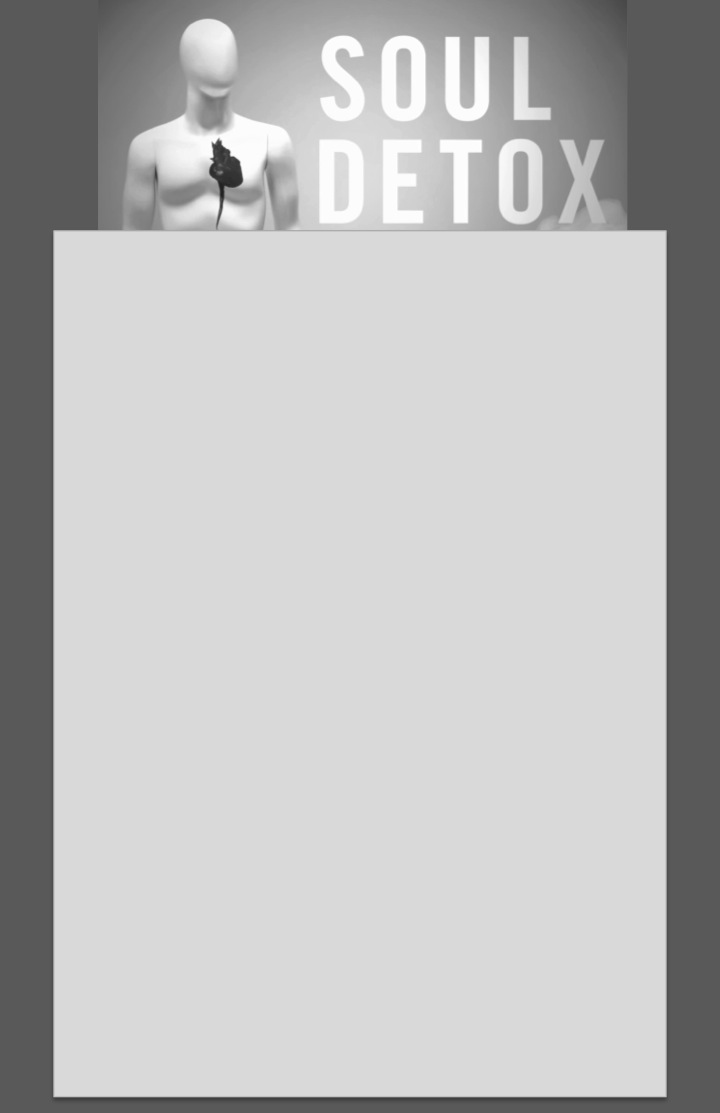 The Polluted Soul	    Soul Contamination (Psalm 51)Even the most Godly among us                                   can have a ____________________________.Even with confession there are ______________________________________.Even the worst of us can be ______________________________________.     The Polluted Soul Soul Contamination (Psalm 51)Even the most Godly among us                                   can have a ____________________________.Even with confession there are ______________________________________.Even the worst of us can be ______________________________________.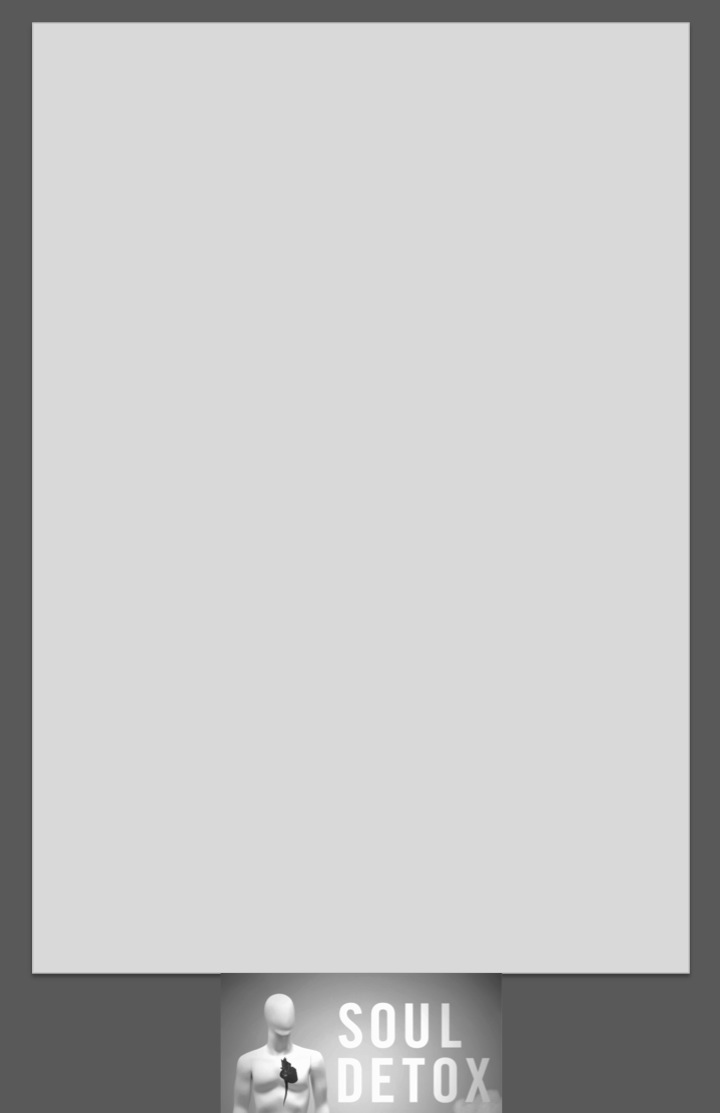 Gross Polluters (Ephesians 4:29-5:10)Lethal  __________________ “unwholesome talkBitter ___________________ “bitterness”Rage ___________________ “rage and anger”Radioactive _____________  “kind and compassionate”Cultural _________________ “hint sexual immorality,            any iniquity, coarse joking”Septic __________________ “let no one deceive you”     Gross Polluters (Ephesians 4:29-5:10)Lethal  __________________ “unwholesome talkBitter ___________________ “bitterness”Rage ___________________ “rage and anger”Radioactive _____________  “kind and compassionate”Cultural _________________ “hint sexual immorality,                                                       any iniquity, coarse joking”Septic __________________ “let no one deceive you”